                                                                             ПРОЕКТ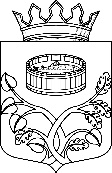 Ленинградская областьАдминистрацияЛужского муниципального районаПостановлениеОт  ______________ 2017 г.  №  _________Об утверждении плана проведения контрольных мероприятий в сфере закупок товаров, работ, услуг для обеспечения нужд  Лужского муниципального района сектором финансового муниципального контроля администрации Лужского муниципального района на II полугодие 2018 года.        В соответствии с  Порядком проведения плановых проверок при размещении заказов на поставки товаров, выполнение работ, оказание услуг для нужд заказчиков, утвержденным Приказом Минэкономразвития РФ от 28.01.2011 г. № 30; Правилами подготовки органами государственного контроля (надзора) и органами муниципального контроля ежегодных планов проведения плановых проверок юридических лиц и индивидуальных предпринимателей, утвержденными Постановлением Правительства РФ от 30.06.2010 года № 489;  Порядком осуществления контроля за соблюдением Федерального закона от 05.04.2013 года № 44-ФЗ «О контрактной системе в сфере закупок товаров, работ, услуг для обеспечения государственных и муниципальных нужд»  в   Лужском муниципальном  районе Ленинградской  области, утвержденным Постановлением администрации Лужского муниципального района от 22.01.2016 года № 138, администрация   Лужского  муниципального  района  п о с т а н о в л я е т:  Утвердить план проведения контрольных мероприятий в сфере закупок товаров, работ, услуг для обеспечения нужд  Лужского муниципального района сектором финансового муниципального контроля администрации Лужского муниципального района, на II полугодие 2018 года согласно приложению.Постановление подлежит официальному опубликованию.Контроль за исполнением постановления оставляю за собой.Настоящее постановление вступает в силу со дня подписания.И.о. главы администрации   Лужского муниципального района      		        	          Ю.В. НамлиевИсп. Яремко С.Я., 2-76-37Разослано: сектор ФМК, Ком. образ., адм. Володарского с/п, адм. Дзержинского с/п, орг.отдел, прокуратура             УТВЕРЖДЕН постановлением администрацииЛужского муниципального районаот  ___________№ ___(Приложение)ПЛАН КОНТРОЛЬНЫХ МЕРОПРИЯТИЙв сфере закупок товаров, работ, услуг для обеспечения нужд Лужского муниципального района на II полугодие 2018 года№ п/пНаименование объекта контроляИНН объекта контроляАдрес местонахождения объекта контроляТема контрольного мероприятияПроверяе-мый периодМетод осуществления контрольного мероприятияОтветст-венный исполнительМесяц начала проведе-ния проверки1Муниципальное дошкольное образовательное учреждение «Детский сад №6»4710025737188230, Ленинградская область,  г. Луга, ул. Тоси Петровой, д.20Соблюдение требований законодательства Российской Федерации и иных нормативных правовых актов о контрактной системе в сфере закупок товаров, работ, услуг для обеспечения государственных и муниципальных нужд; статья 99 Федерального закона от 05.04.2013 № 44-ФЗ01.01.2017 г. – 09.07.2018Выездная проверкаЯремко С.Я.июль2Муниципальное общеобразовательное учреждение «Володарская средняя общеобразовательная школа»4710023602188288, Ленинградская область, Лужский район, п. Володарское, д. 3шСоблюдение требований законодательства Российской Федерации и иных нормативных правовых актов о контрактной системе в сфере закупок товаров, работ, услуг для обеспечения государственных и муниципальных нужд; статья 99 Федерального закона от 05.04.2013 № 44-ФЗ01.01.2017 г. – 06.08.2018Выездная проверкаЯремко С.Я.август2Администрация Володарского сельского поселения Лужского муниципального района Ленинградской области4710026219188288, Ленинградская область, Лужский район, п. Володарское, д.3, кв.2Соблюдение требований законодательства Российской Федерации и иных нормативных правовых актов о контрактной системе в сфере закупок товаров, работ, услуг для обеспечения государственных и муниципальных нужд; статья 99 Федерального закона от 05.04.2013 № 44-ФЗ01.01.2017 г. – 08.10.2018Выездная проверкаЯремко С.Я.октябрь4Администрация Дзержинского сельского поселения Лужского муниципального района Ленинградской области4710026201188285, Ленинградская область, Лужский район,               п. Дзержинского,  ул Центральная, 4.Соблюдение требований законодательства Российской Федерации и иных нормативных правовых актов о контрактной системе в сфере закупок товаров, работ, услуг для обеспечения государственных и муниципальных нужд; статья 99 Федерального закона от 05.04.2013 № 44-ФЗ01.01.2017 г. – 19.11.2018Выездная проверкаЯремко С.Я.ноябрь